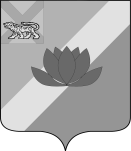 АДМИНИСТРАЦИЯ ЛЕСОЗАВОДСКОГО ГОРОДСКОГО ОКРУГАПРИМОРСКИЙ КРАЙ П О С Т А Н О В Л Е Н И Ег. Лесозаводск26.11.2019                                                                                                                 № 1487О внесении изменений в постановление администрации Лесозаводского городского округа от 14.12.2018 № 1845 «Об утверждении Порядка оценки эффективности налоговых льгот (налоговых расходов) по местным налогам, установленных решением Думы Лесозаводского городского округа в пределах полномочий, отнесенных законодательством Российской Федерации о налогах и сборах к ведению органов местного самоуправления, и Порядка формирования и утверждения перечня налоговых льгот (налоговых расходов) по местным налогам, установленных решениями Думы Лесозаводского городского округа в пределах полномочий, отнесенных законодательством Российской Федерации о налогах и сборах к ведению органов местного самоуправления»На основании Устава Лесозаводского городского округа, в соответствии
 с постановлением администрации Лесозаводского городского округа от 29.07.2017 № 1350 «Об основных направлениях бюджетной политики Лесозаводского городского округа и основных направлениях налоговой политики Лесозаводского городского округа на 2018 год и плановый период 2019 и 2020 годов» администрация Лесозаводского городского округа,ПОСТАНОВЛЯЕТ:1. Внести в постановление администрации Лесозаводского городского округа от 14.12.2018 № 1845 «Об утверждении Порядка оценки эффективности налоговых льгот (налоговых расходов) по местным налогам, установленных решением Думы Лесозаводского городского округа в пределах полномочий, отнесенных законодательством Российской Федерации о налогах и сборах 
к ведению органов местного самоуправления, и Порядка формирования
 и утверждения перечня налоговых льгот (налоговых расходов) по местным налогам, установленных решениями Думы Лесозаводского городского округа
 в пределах полномочий, отнесенных законодательством Российской Федерации
 о налогах и сборах к ведению органов местного самоуправления» (далее - постановление) следующие изменения:1) в пункте 1.8 раздела 1 Порядка оценки эффективности налоговых льгот (налоговых расходов) по местным налогам, установленных решениями Думы Лесозаводского городского округа в пределах полномочий, отнесенных законодательством Российской Федерации о налогах и сборах к ведению органов местного самоуправления (далее - Порядок) слова «за год, предшествующий отчетному финансовому году» заменить словами «за отчетный финансовый год»;2) в пункте 2.2.4 раздела 2 Порядка слово «сентября» заменить словом
 «декабря»;3) пункт 3.3 раздела 3 Порядка дополнить подпунктом 3.3.2.1 следующего содержания: « 3.3.2.1 Оценка эффективности налоговых льгот может включать в себя как оценку бюджетной и социальной эффективности, так и оценку только социальной или финансовой эффективности в зависимости от категории налогоплательщиков.Финансовая льгота (расход) признается эффективной, если устраняются/уменьшаются встречные финансовые потоки и коэффициент финансовой эффективности имеет значение не меньше 1.Оценка эффективности финансовых налоговых льгот и пониженных ставок (налоговых расходов) рассчитывается по формуле:Кф = СР / СД, где:Кф - коэффициент эффективности финансовых налоговых льгот 
и пониженных ставок (налоговых расходов);СР - снижение расходов бюджета городского округа в результате применения налоговой льготы и пониженной ставки (налоговых расходов);СД - снижение доходов бюджета городского округа в результате применения налоговой льготы и пониженной ставки (налоговых расходов).В случае невозможности подсчета, финансовая налоговая льгота (налоговый расход) признается неэффективной.Социальная льгота (расход) признается эффективной, если повышается уровень жизни определенных групп населения и коэффициент эффективности имеет значение не меньше 1.Для категорий налогоплательщиков - физических лиц, налоговые льготы которым предоставляются в целях поддержки социально незащищенных слоев населения (социальная поддержка), коэффициент эффективности определяется
 по формуле:Кс = СЭ / Пб, где:Кс - коэффициент социального эффекта налоговых льгот;СЭ - суммарный эффект (в денежном выражении), полученный населением 
в результате введения указанной налоговой льготы: повышение уровня жизни населения городского округа (повышение покупательной способности, снижение доли расходов на оплату обязательных платежей, формирование льготных условий для незащищенных слоев населения и другие);Пб - сумма предоставленных или планируемых к предоставлению налоговых льгот (налоговых расходов).Стимулирующая льгота (расход) признается эффективной, если привлекаются инвестиции, расширяется экономический потенциал и увеличиваются налоговые поступления в бюджет городского округа, а совокупный эффект имеет положительное значение.Оценка эффективности стимулирующих налоговых льгот и пониженных ставок (налоговых расходов) производится по каждому виду налога в отношении каждой из предоставленных налоговых льгот и пониженных ставок (налоговых расходов).По каждому виду налога в отношении каждой из предоставленных налоговых льгот и пониженных ставок (налоговых расходов) рассчитываются коэффициенты бюджетной, и социально-экономической эффективности либо определяется количество показателей, по которым произошел рост за отчетный (планируемый) год по сравнению с предшествующим периодом. Индикаторами, характеризующими динамику социально-экономических показателей деятельности являются: увеличение средней заработной платы работников в сфере деятельности, на которую распространяется налоговая льгота; создание новых рабочих мест
 в сфере деятельности, на которую распространяется налоговая льгота;направление средств, высвободившихся в результате предоставления налоговых льгот, в полном объеме на собственное развитие; улучшение условий труда работников.Положительная динамика каждого показателя оценивается баллом 1, отсутствие изменений либо отрицательная динамика по каждому показателю оценивается нулевым баллом».4) в подпункте 3.3.3 пункта 3.3 раздела 3 Порядка слова «в подпункте 3.3.1» заменить словами «в подпунктах 3.3.1, 3.3.2.1».2. Настоящее постановление применяется, начиная с оценки налоговых льгот (налоговых расходов)  за 2018 год.3. Контроль за исполнением настоящего постановления возложить
 на начальника финансового управления администрации Лесозаводского городского округа В.Г. Синюкову.Глава Лесозаводского городского округа                                                С.В. Михайлов